ОБЩИЕ СВЕДЕНИЯ Учебная дисциплина «Философия» изучается в седьмом семестре.Курсовая работа/Курсовой проект – не предусмотрен(а).Форма промежуточной аттестации: Зачет с оценкойМесто учебной дисциплины в структуре ОПОПУчебная дисциплина «Философия» относится к обязательной части программы.Результаты освоения учебной дисциплины в дальнейшем будут использованы при прохождении учебной/производственной практики и выполнении выпускной квалификационной работы.ЦЕЛИ И ПЛАНИРУЕМЫЕ РЕЗУЛЬТАТЫ ОБУЧЕНИЯ ПО ДИСЦИПЛИНЕ (МОДУЛЮ)Целями освоения дисциплины «Философия» является: изучение основ философии, знание смысла и содержания основных понятий и терминов, теоретико-методологических основ философии и ее места в культуре, логики общей эволюции философской мысли; формирование и совершенствование навыков самостоятельного аналитического мышления в сфере гуманитарного знания, овладение принципами рационального философского подхода к процессам и тенденциям современного информационного общества;владение приемами ведения дискуссии, полемики, диалога и возможностью использования современного философского знания в научных исследованиях и педагогической деятельности;формирование у обучающихся компетенции, установленной образовательной программой в соответствии с ФГОС ВО по данной дисциплине. Результатом обучения является овладение обучающимися знаниями, умениями, навыками и опытом деятельности, характеризующими процесс формирования компетенции и обеспечивающими достижение планируемых результатов освоения учебной дисциплины.Формируемые компетенции, индикаторы достижения компетенций, соотнесённые с планируемыми результатами обучения по дисциплине:СТРУКТУРА И СОДЕРЖАНИЕ УЧЕБНОЙ ДИСЦИПЛИНЫ/МОДУЛЯОбщая трудоёмкость учебной дисциплины/модуля по учебному плану составляет:Структура учебной дисциплины для обучающихся по видам занятий: (очная форма обучения)Структура учебной дисциплины для обучающихся по разделам и темам дисциплины: (очная форма обучения)Краткое содержание учебной дисциплиныОрганизация самостоятельной работы обучающихсяСамостоятельная работа студента – обязательная часть образовательного процесса, направленная на развитие готовности к профессиональному и личностному самообразованию, на проектирование дальнейшего образовательного маршрута и профессиональной карьеры.Самостоятельная работа обучающихся по дисциплине организована как совокупность аудиторных и внеаудиторных занятий и работ, обеспечивающих успешное освоение дисциплины. Аудиторная самостоятельная работа обучающихся по дисциплине выполняется на учебных занятиях под руководством преподавателя и по его заданию. Аудиторная самостоятельная работа обучающихся входит в общий объем времени, отведенного учебным планом на аудиторную работу, и регламентируется расписанием учебных занятий. Внеаудиторная самостоятельная работа обучающихся – планируемая учебная, научно-исследовательская, практическая работа обучающихся, выполняемая во внеаудиторное время по заданию и при методическом руководстве преподавателя, но без его непосредственного участия, расписанием учебных занятий не регламентируется.Внеаудиторная самостоятельная работа обучающихся включает в себя:подготовку к лекциям, практическим занятиям, зачету;изучение учебных пособий;изучение разделов/тем, не выносимых на лекции и практические занятия самостоятельно;изучение теоретического и практического материала по рекомендованным источникам;подготовка к промежуточной аттестации в течение семестра.Самостоятельная работа обучающихся с участием преподавателя в форме иной контактной работы предусматривает групповую и (или) индивидуальную работу с обучающимися и включает в себя:проведение индивидуальных и групповых консультаций по отдельным темам/разделам дисциплины;проведение консультаций перед зачетом с оценкой по необходимости.Перечень разделов/тем, полностью или частично отнесенных на самостоятельное изучение с последующим контролем:Применение электронного обучения, дистанционных образовательных технологийРеализация программы учебной дисциплины с применением электронного обучения и дистанционных образовательных технологий регламентируется действующими локальными актами университета.Учебная деятельность частично проводится на онлайн-платформе за счет применения учебно-методических электронных образовательных ресурсов:РЕЗУЛЬТАТЫ ОБУЧЕНИЯ ПО ДИСЦИПЛИНЕ, КРИТЕРИИ ОЦЕНКИ УРОВНЯ СФОРМИРОВАННОСТИ КОМПЕТЕНЦИЙ, СИСТЕМА И ШКАЛА ОЦЕНИВАНИЯСоотнесение планируемых результатов обучения с уровнями сформированности компетенции.ОЦЕНОЧНЫЕ СРЕДСТВА ДЛЯ ТЕКУЩЕГО КОНТРОЛЯ УСПЕВАЕМОСТИ И ПРОМЕЖУТОЧНОЙ АТТЕСТАЦИИ, ВКЛЮЧАЯ САМОСТОЯТЕЛЬНУЮ РАБОТУ ОБУЧАЮЩИХСЯПри проведении контроля самостоятельной работы обучающихся, текущего контроля и промежуточной аттестации по учебной дисциплине «Философия» проверяется уровень сформированности у обучающихся компетенций и запланированных результатов обучения по дисциплине, указанных в разделе 2 настоящей программы.Формы текущего контроля успеваемости, примеры типовых заданий: Критерии, шкалы оценивания текущего контроля успеваемости:Промежуточная аттестация:Критерии, шкалы оценивания промежуточной аттестации учебной дисциплины/модуля:Система оценивания результатов текущего контроля и промежуточной аттестации.Оценка по дисциплине выставляется обучающемуся с учётом результатов текущей и промежуточной аттестации.Полученный совокупный результат конвертируется в пятибалльную систему оценок в соответствии с таблицей:ОБРАЗОВАТЕЛЬНЫЕ ТЕХНОЛОГИИРеализация программы предусматривает использование в процессе обучения следующих образовательных технологий:проблемная лекция;проведение групповых дискуссий;поиск и обработка информации с использованием сети Интернет;дистанционные образовательные технологии;использование на лекционных занятиях видеоматериалов и наглядных пособий;самостоятельная работа в системе компьютерного тестирования.ОРГАНИЗАЦИЯ ОБРАЗОВАТЕЛЬНОГО ПРОЦЕССА ДЛЯ ЛИЦ С ОГРАНИЧЕННЫМИ ВОЗМОЖНОСТЯМИ ЗДОРОВЬЯПри обучении лиц с ограниченными возможностями здоровья и инвалидов используются подходы, способствующие созданию безбарьерной образовательной среды: технологии дифференциации и индивидуального обучения, применение соответствующих методик по работе с инвалидами, использование средств дистанционного общения, проведение дополнительных индивидуальных консультаций по изучаемым теоретическим вопросам и практическим занятиям, оказание помощи при подготовке к промежуточной аттестации.При необходимости рабочая программа дисциплины может быть адаптирована для обеспечения образовательного процесса лицам с ограниченными возможностями здоровья, в том числе для дистанционного обучения.Учебные и контрольно-измерительные материалы представляются в формах, доступных для изучения студентами с особыми образовательными потребностями с учетом нозологических групп инвалидов:Для подготовки к ответу на практическом занятии, студентам с ограниченными возможностями здоровья среднее время увеличивается по сравнению со средним временем подготовки обычного студента.Для студентов с инвалидностью или с ограниченными возможностями здоровья форма проведения текущей и промежуточной аттестации устанавливается с учетом индивидуальных психофизических особенностей (устно, письменно на бумаге, письменно на компьютере, в форме тестирования и т.п.). Промежуточная аттестация по дисциплине может проводиться в несколько этапов в форме рубежного контроля по завершению изучения отдельных тем дисциплины. При необходимости студенту предоставляется дополнительное время для подготовки ответа на зачете.Для осуществления процедур текущего контроля успеваемости и промежуточной аттестации обучающихся создаются, при необходимости, фонды оценочных средств, адаптированные для лиц с ограниченными возможностями здоровья и позволяющие оценить достижение ими запланированных в основной образовательной программе результатов обучения и уровень сформированности всех компетенций, заявленных в образовательной программе.МАТЕРИАЛЬНО-ТЕХНИЧЕСКОЕ ОБЕСПЕЧЕНИЕ ДИСЦИПЛИНЫ Материально-техническое обеспечение учебной дисциплины при обучении с использованием электронного обучения и дистанционных образовательных технологий.Технологическое обеспечение реализации программы осуществляется с использованием элементов электронной информационно-образовательной среды университета.УЧЕБНО-МЕТОДИЧЕСКОЕ И ИНФОРМАЦИОННОЕ ОБЕСПЕЧЕНИЕ УЧЕБНОЙ ДИСЦИПЛИНЫИНФОРМАЦИОННОЕ ОБЕСПЕЧЕНИЕ УЧЕБНОГО ПРОЦЕССАРесурсы электронной библиотеки, информационно-справочные системы и профессиональные базы данных:Перечень программного обеспечения ЛИСТ УЧЕТА ОБНОВЛЕНИЙ РАБОЧЕЙ ПРОГРАММЫ УЧЕБНОЙ ДИСЦИПЛИНЫ/МОДУЛЯВ рабочую программу учебной дисциплины/модуля внесены изменения/обновления и утверждены на заседании кафедры __________:Министерство науки и высшего образования Российской ФедерацииМинистерство науки и высшего образования Российской ФедерацииФедеральное государственное бюджетное образовательное учреждениеФедеральное государственное бюджетное образовательное учреждениевысшего образованиявысшего образования«Российский государственный университет им. А.Н. Косыгина«Российский государственный университет им. А.Н. Косыгина(Технологии. Дизайн. Искусство)»(Технологии. Дизайн. Искусство)»Институт «Академия имени Маймонида»КафедраСольного пения и хорового дирижированияРАБОЧАЯ ПРОГРАММАУЧЕБНОЙ ДИСЦИПЛИНЫРАБОЧАЯ ПРОГРАММАУЧЕБНОЙ ДИСЦИПЛИНЫРАБОЧАЯ ПРОГРАММАУЧЕБНОЙ ДИСЦИПЛИНЫФилософияФилософияФилософияУровень образованияспециалитетспециалитетСпециальность53.05.02СпециальностьСпециализацияХудожественное руководство оперно-симфоническим оркестромХудожественное руководство оперно-симфоническим оркестромСрок освоения образовательной программы по очной форме обучения5 лет5 летФорма обученияочнаяочнаяРабочая программа учебной дисциплины «Философия» основной профессиональной образовательной программы высшего образования рассмотрена и одобрена на заседании кафедры, протокол № 16 от 24.08.2021 г.Разработчик рабочей программы учебной дисциплины:д-р иск., доцент                М.Л. Зайцева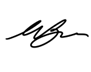                 М.Л. ЗайцеваЗаведующий кафедрой: Заведующий кафедрой:  канд. культурологии, проф. Я.И. Сушкова-Ирина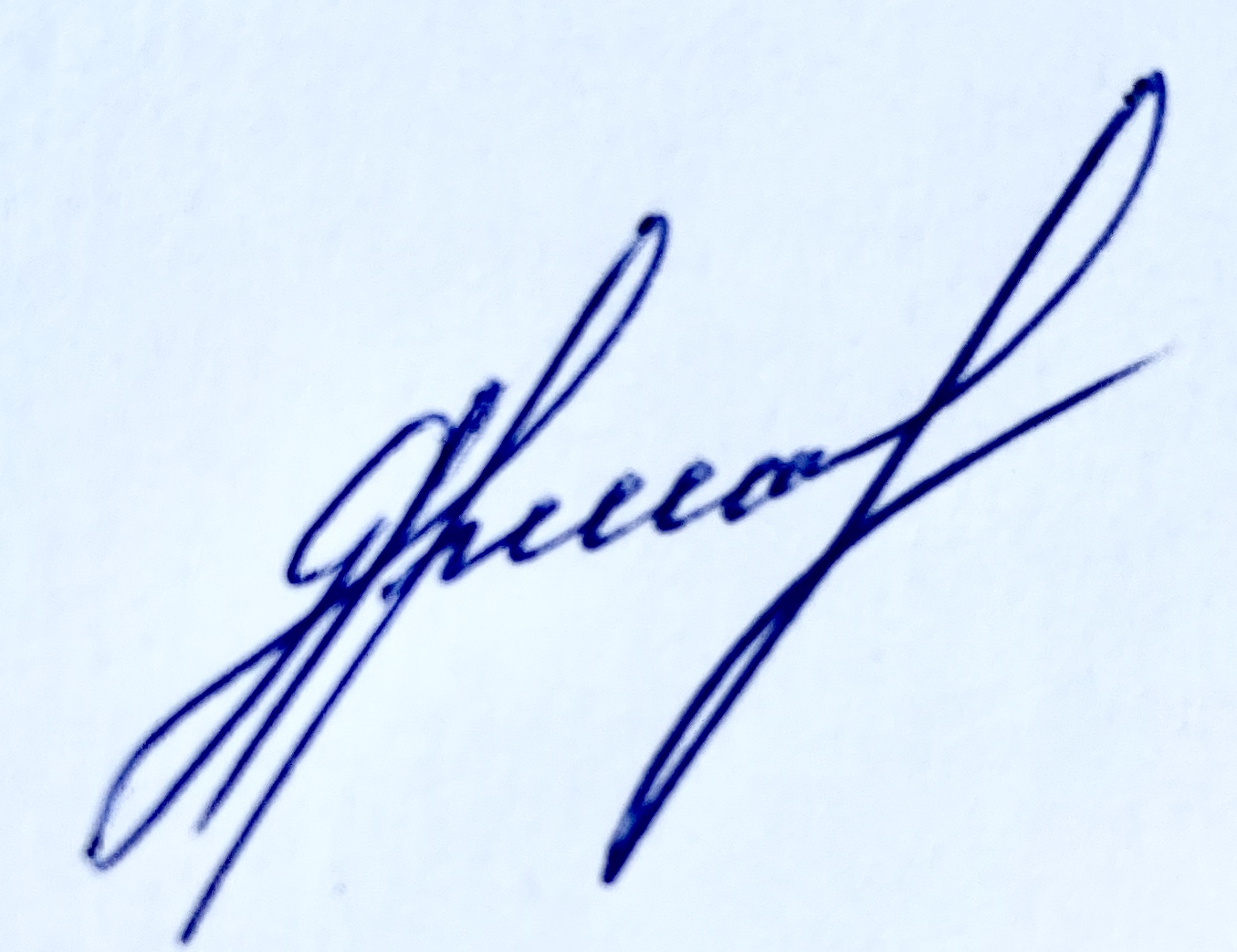  канд. культурологии, проф. Я.И. Сушкова-ИринаКод и наименование компетенцииКод и наименование индикаторадостижения компетенцииПланируемые результаты обучения по дисциплине УК-1Способен осуществлять критический анализ проблемных ситуаций на основе системного подхода, вырабатывать стратегию действийИД-УК-1.1Определение  пробелов в информации, необходимой для решения проблемной ситуации, и проектирование процессов по их устранению;Использует знания об основных методах, способах и средствах получения, хранения, переработки и представления информации на практике, осуществляя поиск новой информации при работе с учебной, общенаучной и специальной литературой по вопросам философского знания;Владеет навыками постановки цели, планирования вариантов ее достижения, способностью в устной и письменной речи логически оформить результаты мышления, различными приемами запоминания и структурирования материала, его обобщения, анализа, систематизации и прогнозирования;– Применяет логико-методологический инструментарий для критической оценки современных концепций философского характера в своей предметной области, для решения проблем мировоззренческого, нравственного и личностного характера;– Использует знания о своеобразии философии, ее месте в культуре, научных, философских и религиозных картинах мироздания, сущности, назначении и смысле жизни человека для постановки и решения  задач личностного и профессионального роста на основе самооценки; – Владеет возможностями применения знаний основных философских идей и категорий в их историческом развитии и социально-культурном контексте для профессионального развития, в научных исследованиях.УК-1Способен осуществлять критический анализ проблемных ситуаций на основе системного подхода, вырабатывать стратегию действийИД-УК-1.2Критическая оценка надежности источников информации, работа с противоречивой информацией из разных источников;Использует знания об основных методах, способах и средствах получения, хранения, переработки и представления информации на практике, осуществляя поиск новой информации при работе с учебной, общенаучной и специальной литературой по вопросам философского знания;Владеет навыками постановки цели, планирования вариантов ее достижения, способностью в устной и письменной речи логически оформить результаты мышления, различными приемами запоминания и структурирования материала, его обобщения, анализа, систематизации и прогнозирования;– Применяет логико-методологический инструментарий для критической оценки современных концепций философского характера в своей предметной области, для решения проблем мировоззренческого, нравственного и личностного характера;– Использует знания о своеобразии философии, ее месте в культуре, научных, философских и религиозных картинах мироздания, сущности, назначении и смысле жизни человека для постановки и решения  задач личностного и профессионального роста на основе самооценки; – Владеет возможностями применения знаний основных философских идей и категорий в их историческом развитии и социально-культурном контексте для профессионального развития, в научных исследованиях.УК-1Способен осуществлять критический анализ проблемных ситуаций на основе системного подхода, вырабатывать стратегию действийИД-УК-1.3Разработка и содержательная аргументация стратегии решения проблемной ситуации на основе системного и междисциплинарных подходов;Использует знания об основных методах, способах и средствах получения, хранения, переработки и представления информации на практике, осуществляя поиск новой информации при работе с учебной, общенаучной и специальной литературой по вопросам философского знания;Владеет навыками постановки цели, планирования вариантов ее достижения, способностью в устной и письменной речи логически оформить результаты мышления, различными приемами запоминания и структурирования материала, его обобщения, анализа, систематизации и прогнозирования;– Применяет логико-методологический инструментарий для критической оценки современных концепций философского характера в своей предметной области, для решения проблем мировоззренческого, нравственного и личностного характера;– Использует знания о своеобразии философии, ее месте в культуре, научных, философских и религиозных картинах мироздания, сущности, назначении и смысле жизни человека для постановки и решения  задач личностного и профессионального роста на основе самооценки; – Владеет возможностями применения знаний основных философских идей и категорий в их историческом развитии и социально-культурном контексте для профессионального развития, в научных исследованиях.УК-1Способен осуществлять критический анализ проблемных ситуаций на основе системного подхода, вырабатывать стратегию действийИД-УК-1.4Использование логико-методологический инструментария для критической оценки современных концепций философского и социального характера в своей предметной областиИспользует знания об основных методах, способах и средствах получения, хранения, переработки и представления информации на практике, осуществляя поиск новой информации при работе с учебной, общенаучной и специальной литературой по вопросам философского знания;Владеет навыками постановки цели, планирования вариантов ее достижения, способностью в устной и письменной речи логически оформить результаты мышления, различными приемами запоминания и структурирования материала, его обобщения, анализа, систематизации и прогнозирования;– Применяет логико-методологический инструментарий для критической оценки современных концепций философского характера в своей предметной области, для решения проблем мировоззренческого, нравственного и личностного характера;– Использует знания о своеобразии философии, ее месте в культуре, научных, философских и религиозных картинах мироздания, сущности, назначении и смысле жизни человека для постановки и решения  задач личностного и профессионального роста на основе самооценки; – Владеет возможностями применения знаний основных философских идей и категорий в их историческом развитии и социально-культурном контексте для профессионального развития, в научных исследованиях.УК-5Способен анализировать и учитывать разнообразие культур в процессе межкультурного взаимодействияИД-УК-5.1Анализ важнейших идеологических и ценностных систем, сформировавшихся в ходе исторического развития; обоснование актуальности их использования при социальном и профессиональном взаимодействии;– Знает логику общей эволюции философской мысли эпохи древних цивилизаций, Средневековья и Нового времени, ориентируется в современном культурно-информационном пространстве, умеет вырабатывать и обосновывать оценку культурных фактов, явлений и событий в области художественного творчества и эстетического восприятия, владеет  навыками  расширения собственных познавательных компетенций на основе самооценки и плана личностного развития;– Ориентируется в современном культурно-информационном пространстве, умеет вырабатывать и обосновывать философскую оценку культурных фактов, явлений и событий в области музыкального искусства;– Анализирует важнейшие ценностные системы, сформировавшиеся в ходе исторического развития; обосновывает актуальность их использования при социальном и профессиональном взаимодействии с целью определения и реализации приоритетов собственной деятельности.УК-5Способен анализировать и учитывать разнообразие культур в процессе межкультурного взаимодействияИД-УК-5.2Выстраивание социального  профессионального взаимодействия с учетом особенностей основных форм научного и религиозного сознания, деловой и общей культуры представителей других этносов и конфессий, различных социальных групп;– Знает логику общей эволюции философской мысли эпохи древних цивилизаций, Средневековья и Нового времени, ориентируется в современном культурно-информационном пространстве, умеет вырабатывать и обосновывать оценку культурных фактов, явлений и событий в области художественного творчества и эстетического восприятия, владеет  навыками  расширения собственных познавательных компетенций на основе самооценки и плана личностного развития;– Ориентируется в современном культурно-информационном пространстве, умеет вырабатывать и обосновывать философскую оценку культурных фактов, явлений и событий в области музыкального искусства;– Анализирует важнейшие ценностные системы, сформировавшиеся в ходе исторического развития; обосновывает актуальность их использования при социальном и профессиональном взаимодействии с целью определения и реализации приоритетов собственной деятельности.УК-5Способен анализировать и учитывать разнообразие культур в процессе межкультурного взаимодействияИД-УК-5.3Определение специфических особенностей художественного явления, произведения искусства, творчества композитора и исполнителя и их взаимосвязь в социально-историческом, этическом и философском контексте культуры– Знает логику общей эволюции философской мысли эпохи древних цивилизаций, Средневековья и Нового времени, ориентируется в современном культурно-информационном пространстве, умеет вырабатывать и обосновывать оценку культурных фактов, явлений и событий в области художественного творчества и эстетического восприятия, владеет  навыками  расширения собственных познавательных компетенций на основе самооценки и плана личностного развития;– Ориентируется в современном культурно-информационном пространстве, умеет вырабатывать и обосновывать философскую оценку культурных фактов, явлений и событий в области музыкального искусства;– Анализирует важнейшие ценностные системы, сформировавшиеся в ходе исторического развития; обосновывает актуальность их использования при социальном и профессиональном взаимодействии с целью определения и реализации приоритетов собственной деятельности.по очной форме обучения – 3з.е.108час.Структура и объем дисциплиныСтруктура и объем дисциплиныСтруктура и объем дисциплиныСтруктура и объем дисциплиныСтруктура и объем дисциплиныСтруктура и объем дисциплиныСтруктура и объем дисциплиныСтруктура и объем дисциплиныСтруктура и объем дисциплиныСтруктура и объем дисциплиныОбъем дисциплины по семестрамформа промежуточной аттестациивсего, часКонтактная аудиторная работа, часКонтактная аудиторная работа, часКонтактная аудиторная работа, часКонтактная аудиторная работа, часСамостоятельная работа обучающегося, часСамостоятельная работа обучающегося, часСамостоятельная работа обучающегося, часОбъем дисциплины по семестрамформа промежуточной аттестациивсего, часлекции, часпрактические занятия, часлабораторные занятия, часпрактическая подготовка, часкурсовая работа/курсовой проектсамостоятельная работа обучающегося, часпромежуточная аттестация, час7 семестрЗачет с оценкой108262557Всего:108262557Планируемые (контролируемые) результаты освоения: код(ы) формируемой(ых) компетенции(й) и индикаторов достижения компетенцийНаименование разделов, тем;виды самостоятельной работы обучающегося;форма(ы) промежуточной аттестацииВиды учебной работыВиды учебной работыВиды учебной работыВиды учебной работыСамостоятельная работа, часВиды и формы контрольных мероприятий, обеспечивающие по совокупности текущий контроль успеваемости, включая контроль самостоятельной работы обучающегося;формы промежуточного контроля успеваемостиПланируемые (контролируемые) результаты освоения: код(ы) формируемой(ых) компетенции(й) и индикаторов достижения компетенцийНаименование разделов, тем;виды самостоятельной работы обучающегося;форма(ы) промежуточной аттестацииКонтактная работаКонтактная работаКонтактная работаКонтактная работаСамостоятельная работа, часВиды и формы контрольных мероприятий, обеспечивающие по совокупности текущий контроль успеваемости, включая контроль самостоятельной работы обучающегося;формы промежуточного контроля успеваемостиПланируемые (контролируемые) результаты освоения: код(ы) формируемой(ых) компетенции(й) и индикаторов достижения компетенцийНаименование разделов, тем;виды самостоятельной работы обучающегося;форма(ы) промежуточной аттестацииЛекции, часПрактические занятия, часЛабораторные работы, часПрактическая подготовкаСамостоятельная работа, часВиды и формы контрольных мероприятий, обеспечивающие по совокупности текущий контроль успеваемости, включая контроль самостоятельной работы обучающегося;формы промежуточного контроля успеваемостиСедьмой семестрСедьмой семестрСедьмой семестрСедьмой семестрСедьмой семестрСедьмой семестрСедьмой семестрУК-1ИД-УК-1.1ИД-УК-1.2ИД-УК-1.3ИД-УК-1.4УК-5ИД-УК-5.1ИД-УК-5.2ИД-УК-5.3Раздел I. Введение в философиюхххххУК-1ИД-УК-1.1ИД-УК-1.2ИД-УК-1.3ИД-УК-1.4УК-5ИД-УК-5.1ИД-УК-5.2ИД-УК-5.3Тема 1.1 Философия, ее предмет и место в культуре человечества. Философия как способ самопознания человека2устный опрос, дискуссияУК-1ИД-УК-1.1ИД-УК-1.2ИД-УК-1.3ИД-УК-1.4УК-5ИД-УК-5.1ИД-УК-5.2ИД-УК-5.3Практическое занятие № 1.1 Философия и мировоззрение. 1семинар-конференция, устный отчет с результатами выполненных практических заданийУК-1ИД-УК-1.1ИД-УК-1.2ИД-УК-1.3ИД-УК-1.4УК-5ИД-УК-5.1ИД-УК-5.2ИД-УК-5.3Самостоятельная работа:– изучение теоретического и практического материала по рекомендованным источникам6дискуссияУК-1ИД-УК-1.1ИД-УК-1.2ИД-УК-1.3ИД-УК-1.4УК-5ИД-УК-5.1ИД-УК-5.2ИД-УК-5.3Раздел II. Исторические типы философииУК-1ИД-УК-1.1ИД-УК-1.2ИД-УК-1.3ИД-УК-1.4УК-5ИД-УК-5.1ИД-УК-5.2ИД-УК-5.3Тема 2.1 Философия древнего мира: предфилософские, переходные от Мифа к Логосу, формы мировоззрения. Философия в Древней Индии. Исторические судьбы духовного наследия Древней Индии. Философия в древнем Китае. Конфуцианство, даосизм2устный опрос, дискуссияУК-1ИД-УК-1.1ИД-УК-1.2ИД-УК-1.3ИД-УК-1.4УК-5ИД-УК-5.1ИД-УК-5.2ИД-УК-5.3Тема 2.2 Философия древней Греции и Рима. Мифопоэтические предпосылки античной философии. Древнегреческая философия. Учение об «архэ». Философия Гераклита. Философия классического периода (Демокрит. Пифагорейцы. Софисты. Сократ. Киническая и киренская школы. Платон. Аристотель). Философия в эпоху эллинизма (Эпикур. Зенон. Луций Анней Сенека)2устный опрос, дискуссияУК-1ИД-УК-1.1ИД-УК-1.2ИД-УК-1.3ИД-УК-1.4УК-5ИД-УК-5.1ИД-УК-5.2ИД-УК-5.3Тема 2.3 Европейская средневековая философия. Философия патристики (Аврелий Августин. Северин Боэций). Проблема универсалий. Схоластический реализм и номинализм2устный опрос, дискуссияУК-1ИД-УК-1.1ИД-УК-1.2ИД-УК-1.3ИД-УК-1.4УК-5ИД-УК-5.1ИД-УК-5.2ИД-УК-5.3Тема 2.4Философия эпохи Возрождения. Использование античного духовного наследия гуманистами Возрождения. Николай Кузанский, Эразм Роттердамский. Утопическая мысль в культуре Возрождения. «Опыты» Мишеля Монтеня2устный опрос, дискуссияУК-1ИД-УК-1.1ИД-УК-1.2ИД-УК-1.3ИД-УК-1.4УК-5ИД-УК-5.1ИД-УК-5.2ИД-УК-5.3Тема 2.5 Новоевропейская философия. Рационализм и эмпиризм в философии XVII – начала XVIII вв. Философия французского Просвещения2устный опрос, дискуссияУК-1ИД-УК-1.1ИД-УК-1.2ИД-УК-1.3ИД-УК-1.4УК-5ИД-УК-5.1ИД-УК-5.2ИД-УК-5.3Тема 2.6 Философия конца XVIII – XIX вв. Классическая немецкая философия. Опыт преодолении немецкой философской классики (XIX в.). Философия А. Шопенгауэра. Философия «переоценки всех ценностей» Ф. Ницше2устный опрос, дискуссияУК-1ИД-УК-1.1ИД-УК-1.2ИД-УК-1.3ИД-УК-1.4УК-5ИД-УК-5.1ИД-УК-5.2ИД-УК-5.3Тема 2.7Русская философия рубежа XIX-XX вв. (философская «школа всеединства» В. Соловьева, русский космизм)2устный опрос, дискуссияУК-1ИД-УК-1.1ИД-УК-1.2ИД-УК-1.3ИД-УК-1.4УК-5ИД-УК-5.1ИД-УК-5.2ИД-УК-5.3Тема 2.8Современная западная философия. Основные тенденции и проблемы философии XX века. «Философия жизни» А. Бергсона и В. Дильтея. Психоанализ З. Фрейда и глубинная психология К. Юнга – философские основания психологии ХХ века. Понимание экзистенциализмом задач и цели философии.2устный опрос, дискуссияУК-1ИД-УК-1.1ИД-УК-1.2ИД-УК-1.3ИД-УК-1.4УК-5ИД-УК-5.1ИД-УК-5.2ИД-УК-5.3Тема 2.9Постмодернизм (Ж. Делез, Ж.-Ф. Лиотар, Ж. Бодрийар и др.)2устный опрос, дискуссияУК-1ИД-УК-1.1ИД-УК-1.2ИД-УК-1.3ИД-УК-1.4УК-5ИД-УК-5.1ИД-УК-5.2ИД-УК-5.3Практическое занятие № 2.1 Особенности происхождения философии в различных странах древнего мира. 2семинар-конференцияУК-1ИД-УК-1.1ИД-УК-1.2ИД-УК-1.3ИД-УК-1.4УК-5ИД-УК-5.1ИД-УК-5.2ИД-УК-5.3Практическое занятие № 2.2 Зарождение культуры самосознания и нормативного мышления в Древней Греции и Древнем Риме. 2семинар-конференцияУК-1ИД-УК-1.1ИД-УК-1.2ИД-УК-1.3ИД-УК-1.4УК-5ИД-УК-5.1ИД-УК-5.2ИД-УК-5.3Практическое занятие № 2.3Средневековая европейская философия. Христианство и философия.	2семинар-конференцияУК-1ИД-УК-1.1ИД-УК-1.2ИД-УК-1.3ИД-УК-1.4УК-5ИД-УК-5.1ИД-УК-5.2ИД-УК-5.3Практическое занятие № 2.4Основные направления философии эпохи Возрождения. 2семинар-конференцияУК-1ИД-УК-1.1ИД-УК-1.2ИД-УК-1.3ИД-УК-1.4УК-5ИД-УК-5.1ИД-УК-5.2ИД-УК-5.3Практическое занятие № 2.5Проблема познания и становление методов научного исследования в философии XVII- XVIII вв. 2семинар-конференцияУК-1ИД-УК-1.1ИД-УК-1.2ИД-УК-1.3ИД-УК-1.4УК-5ИД-УК-5.1ИД-УК-5.2ИД-УК-5.3Практическое занятие № 2.6Европейская философия XIX вв. 2семинар-конференцияУК-1ИД-УК-1.1ИД-УК-1.2ИД-УК-1.3ИД-УК-1.4УК-5ИД-УК-5.1ИД-УК-5.2ИД-УК-5.3Практическое занятие № 2.7Магистральные темы философии «русского духовного ренессанса».  2семинар-конференцияУК-1ИД-УК-1.1ИД-УК-1.2ИД-УК-1.3ИД-УК-1.4УК-5ИД-УК-5.1ИД-УК-5.2ИД-УК-5.3Практическое занятие № 2.8«Философия жизни» А. Бергсона, В. Дильтея и Г. Зиммеля. Философия экзистенциализма.2семинар-конференцияУК-1ИД-УК-1.1ИД-УК-1.2ИД-УК-1.3ИД-УК-1.4УК-5ИД-УК-5.1ИД-УК-5.2ИД-УК-5.3Практическое занятие № 2.9Основные идеи и понятия постмодернистской философии.2семинар-конференцияУК-1ИД-УК-1.1ИД-УК-1.2ИД-УК-1.3ИД-УК-1.4УК-5ИД-УК-5.1ИД-УК-5.2ИД-УК-5.3Самостоятельная работа:– изучение теоретического и практического материала по рекомендованным источникам45дискуссияУК-1ИД-УК-1.1ИД-УК-1.2ИД-УК-1.3ИД-УК-1.4УК-5ИД-УК-5.1ИД-УК-5.2ИД-УК-5.3Раздел III. Философская онтология и философия познания. Философская антропология и ценностные приоритеты в культуре ХХI векаУК-1ИД-УК-1.1ИД-УК-1.2ИД-УК-1.3ИД-УК-1.4УК-5ИД-УК-5.1ИД-УК-5.2ИД-УК-5.3Тема 3.1 Основные онтологические категории (бытие и ничто, сущность и существование, единое и многое). Пространство и время как формы бытия материи. Проблема сознания в философии.2устный опрос, дискуссияУК-1ИД-УК-1.1ИД-УК-1.2ИД-УК-1.3ИД-УК-1.4УК-5ИД-УК-5.1ИД-УК-5.2ИД-УК-5.3Тема 3.2Проблема человека в философии и науке. Человек, индивид, личность. Личность и массы. Роль социальной и культурной среды в формировании личности. Ценность как способ освоения мира человеком (аксиология). Философские и ценностные приоритеты в культуре2устный опрос, дискуссияУК-1ИД-УК-1.1ИД-УК-1.2ИД-УК-1.3ИД-УК-1.4УК-5ИД-УК-5.1ИД-УК-5.2ИД-УК-5.3Тема 3.3Коэволюционный императив и экологические ценности современной цивилизации.2устный опрос, дискуссияУК-1ИД-УК-1.1ИД-УК-1.2ИД-УК-1.3ИД-УК-1.4УК-5ИД-УК-5.1ИД-УК-5.2ИД-УК-5.3Практическое занятие № 3.1Бытие, небытие, сущее как фундаментальные категории онтологии. 2семинар-конференцияУК-1ИД-УК-1.1ИД-УК-1.2ИД-УК-1.3ИД-УК-1.4УК-5ИД-УК-5.1ИД-УК-5.2ИД-УК-5.3Практическое занятие № 3.2Учение о человеке в структуре философского знания. Эволюция ценностей (философский аспект). 2семинар-конференцияУК-1ИД-УК-1.1ИД-УК-1.2ИД-УК-1.3ИД-УК-1.4УК-5ИД-УК-5.1ИД-УК-5.2ИД-УК-5.3Практическое занятие № 3.3Проблемы экофилософии в современном мире. 2семинар-конференцияУК-1ИД-УК-1.1ИД-УК-1.2ИД-УК-1.3ИД-УК-1.4УК-5ИД-УК-5.1ИД-УК-5.2ИД-УК-5.3Самостоятельная работа:– изучение теоретического и практического материала по рекомендованным источникам6дискуссияЗачет с оценкойИТОГО за седьмой семестр262557ИТОГО за весь период262557№ ппНаименование раздела и темы дисциплиныСодержание темы (раздела)(дидактические единицы)Раздел IВведение в философиюВведение в философиюТема 1.1Философия, ее предмет и место в культуре человечества. Философия как способ самопознания человекаФилософия и мировоззрение. Философия как специфическая форма мировоззрения. Философия и специальные науки о природе и обществе. Проблема возникновения философии. Соотношение философии с мифологией, религией и наукой. Социокультурные предпосылки генезиса философии. Предмет истории философии. Изменение предмета философии в ходе ее развития. История философии как история решения философских проблем. Специфика философского мышления. Условность дисциплинарных границ истории философии как науки. Прогресс и преемственность философских знаний. Проблема метода в истории философии. Философские категории и универсалии культуры.Сознание и самопознание. Раздел IIИсторические типы философии Исторические типы философии Тема 2.1Философия древнего мира: предфилософские, переходные от Мифа к Логосу, формы мировоззрения. Философия в Древней Индии. Исторические судьбы духовного наследия Древней Индии. Философия в древнем Китае. Конфуцианство, даосизмОсобенности философского наследия Древней Индии. Периодизация истории индийской философии. Сопряжение религиозных и философских элементов в буддизме. Роль религиозно-мистического мировоззрения в индийской философии. Особенности древнекитайского социума и мифологии. Древнейшие литературные памятники Китая «И цзин» («Книга перемен»), «Ши цзин» («Стихотворный канон»), «Шу цзин» («Канон предания»), их предфилософская значимость. Начало китайской философии. Этико-социальная доктрина Конфуция (551-479 гг. до н.э.). «Лунь юй» («Суждения и беседы») как первоисточник конфуцианской философии. Проблематика конфуцианства. Антропологический аспект конфуцианского мировидения. Образ «благородного мужа» в конфуцианстве. Приоритет моральных ценностей сравнительно с политико-правовыми нормативами регуляции общественной жизни. Философия даосизма. «Дао дэ цзин» и «Чжуан-цзы» – канонические памятники даосской письменности. Исходные методические установки даосизма: отказ от рационального дискурса как средства обретения истины; эмансипация от всех условностей социокультурной жизни как искусственных и извращенных; приоритет природно-естественного над искусственно-человеческим. Дао – фундаментальное понятие – символ даосизма. Даосская доктрина «недеяния». Исторические судьбы даосской философииТема 2.2Философия древней Греции и Рима. Мифопоэтические предпосылки античной философии. Древнегреческая философия. Учение об «архэ». Философия Гераклита. Философия классического периода (Демокрит. Пифагорейцы. Софисты. Сократ. Киническая и киренская школы. Платон. Аристотель). Философия в эпоху эллинизма (Эпикур. Зенон. Луций Анней Сенека)Предфилософия древних греков. Этика и религия «семи мудрецов» (Фалес Милетский, Периандр Коринфский, Хилон Спартанский, Солон Афинский и др.). Зарождение культуры самосознания и нормативного мышления. «Пир семи мудрецов» Плутарха: мудрые ответы на важнейшие вопросы этики и социальной философии. Милетская школа. Милетская натурфилософия. Космоцентрическое мировосприятие милетцев. Учение об «архэ». Фалес (624-547 гг. до н.э.): соединение практической деятельности с теоретической, философии с опытной наукой. Космология и космогония Анаксимандра. «Беспредельное» (апейрон) как вселенское первоначало. Воздух Анаксимена как первопричинное основание (архэ). Изоморфизм микрокосмоса и макрокосмоса в натурфилософии Анаксимена. Значение милетской школы для становления философии в Древней Греции. Гераклит Эфесский (530-470 гг. до н.э.): личность и мировоззрение. Учение об огне как вещественном первоначале. Циклический генезис бытия. Мировой процесс по Эмпедоклу, его периодичность и повторяемость. Анаксагор (ок. 500-428 гг. до н. э.): учение о гомеомериях и движущей силе («Уме»). Космогония Анаксагора. Направление и судьба мирового процесса. Древнегреческий атомизм. Левкипп (ок. 500-440 гг. до н. э.) – основатель атомистической школы. Исходные постулаты Левкиппа об атомах и пустоте, о бесконечности вселенной и бесчисленности миров. Демокрит (ок. 460-370 гг. до н. э.) из Абдер. Источники его учения. Атомы и пустота как онтологическая антиномия бытия и небытия. Физические (объективные) свойства атомов. Космогония и космология Демокрита. Учение о языке и искусстве. Этика Демокрита.Пифагор (ок. 580-500 гг. до н. э.) и ранние пифагорейцы. Учение о «числах» как о первоначалах. Характеристика числа как архэ. Учение о мире, об окружающей мир «пустоте» и о «дыхании мира». «Гармония сфер», ее культовые и эстетические предпосылки.Сократ (469-399 гг. до н. э.) и сократические школы. Возникновение оппозиции против софистов в Афинах. Сократ как продолжатель и как критик учений софистов. Жизнь и деятельность Сократа. Этика и теория познания в философии Сократа. Сократический метод и его составные элементы. Диалектика и ирония Сократа. Понимание Сократом назначения философии. Философия как опыт самопознания. Рационализм и утилитаризм этики Сократа. Киническая школа (вторая половина V – первая половина IV вв. до н.э.). Этика киников. Мудрость как познание блага. Мораль аскетизма и проповедь опрощения. Диоген из Синопа, его отношение к религии и государству. Космополитизм Диогена. Развитие кинической школы в III в. до н.э. Киренская школа (IV – начало III вв. до н. э.). Ее основатель Аристип и его продолжатели. Учение о наслаждении как критерий блага. Свобода как средство к достижению счастья. Господство мудреца над удовольствиями. Формирование умозрительной метафизики. Платон (427-347 гг. до н. э.): жизнь и деятельность. Основание школы в Афинах (Академия). Сочинения Платона. Социальные и теоретические источники философии Платона. Понимание Платоном сущности и назначения философии. Учение Платона о бестелесных «видах» («идеях»). «Бытие» («идеи»), «небытие» («становление сущего») и мир чувственных вещей. Теологический характер учения Платона об идеях, и его противоположность физическому детерминизму. Учение о чувственном мире как о промежуточной инстанции между миром бестелесных «видов» и миром «небытия». Учение Платона о знании. Теория «припоминания» как форма эпистемологического априоризма. Диалектика Платона. Истинное познание как «припоминание». Учение о государстве и воспитании. Аристотель (384-322 гг. до н. э.). Пребывание в школе Платона. Организация Аристотелем в Афинах собственной школы (Ликей). Критика Аристотелем платоновской теории идей. Проблема первоначал. Учение о четырех причинах, «действительности» и «возможности». Теория познания и логика как наука о доказательстве. Общественно–политические и экономические воззрения Аристотеля. Скептицизм (IV – III вв. до н.э. и I в. до н.э. – II в. н.э.), его своеобразие. Пиррон (ок. 360-270 гг. до н.э.) – родоначальник греческого скептицизма. Счастье как цель. Философия как средство обретения счастья. Учение о равносильности всех противоположных утверждений и заповедь воздержания от всех суждений. Невозмутимость как следствие воздержания от суждений. Эпикур и его школа. Деятельность Эпикура (341-270 гг. до н.э.) в Афинах, основание им школы («Сад»). Учение о душе и психология Эпикура. Чувственное восприятие как критерий истины и блага. Истинность ощущений и объяснение возможности заблуждений. Этика Эпикура и чувство удовольствия как критерий счастья. Стоическая философия. Зенон (340 – 265 гг. до н.э.) – основатель стоицизма. Система философских наук в стоицизме: логика, физика и этика. Чувственные восприятия как источник знания. Этика и идеал мудреца в стоицизме. Виднейшие представители римского стоицизма. Луций Анней Сенека (5 г. до н.э. – 65 г. н.э.), его жизнь и труды. Особенности позднего стоицизма в его произведениях: ослабление интереса к натурфилософии (физике) и почти полное исчезновение интереса к логике. Понятие о мудреце как о гражданине мира (Космоса). Подчинение личного интереса требованиям общего блага. Выдвижение разумной части человеческой души как средства борьбы против присущей человеку слабости и греховности. Неоплатонизм. Плотин (204-270 гг.), его жизнь и деятельность. «Эннеады». Цель философии по Плотину. Порядок происхождения всего сущего из Единого. Толкование происхождения как инволюционного процесса (эманация). Нисходящая градация степеней бытия. «Душа мира». Происхождение из единой души отдельных душ. Обращение души вовне и материя («небытие»). Материя как условие образования мира, как безусловно бескачественное и неопределенное, злое и несуществующее («мэон»). Образующие мир разумные силы. Крушение Западной Римской империи. Указ императора Восточной Римской империи Юстиниана о закрытии философских школ в Афинах.Тема 2.3Европейская средневековая философия. Философия патристики (Аврелий Августин. Северин Боэций). Проблема универсалий. Схоластический реализм и номинализмФормирование феодального общества на развалинах Римской империи. Поиски универсального мировоззрения. Возникновение христианства и становление его основных догматов. Христианство и философия.Синтез античной философии и христианства в каппадокийской школе (Василий Кесарийский, Григорий Назианзин, Григорий Нисский). Аврелий Августин (354-430 гг.) как крупнейший представитель западной патристики. Философско-историческая концепция Августина. Критика «мирского» государства и учение о «государстве Божьем». Влияние Августина на последующее развитие философии. Античные предпосылки христианского рационализма. Северин Боэций. Логические труды Боэция. Учение о родах и видах. Предвосхищение средневековой схоластики. Опыт философии как средства духовного утешения и выживания.Термин «схоластика», его происхождение и последующее значение. Главный вопрос схоластики: отношение знания к вере. Привлечение философии к разъяснению и обоснованию догматов веры. Проблема универсалий. Схоластический реализм и номинализм. Компромиссный подход к решению проблемы: концептуализм П. Абеляра (1079-1142 гг.). Кризис схоластики. Экспансия номинализма в XIV-XV вв. Уильям Оккам (ок. 1300-1349 гг.). Выступление Оккама против притязаний папства на политическую власть. Неортодоксальная мистика: Экхарт. Конец схоластикиТема 2.4Философия эпохи Возрождения. Использование античного духовного наследия гуманистами Возрождения. Николай Кузанский, Эразм Роттердамский. Утопическая мысль в культуре Возрождения. «Опыты» Мишеля МонтеняПонятия «культура Возрождения» и «гуманизм». Использование античного духовного наследия гуманистами Возрождения. Николай из Кузы (1401-1464 гг.) как последний философ средневековья и первый философ Нового времени. Пантеизм Николая и решение им проблемы отношения Бога к миру. Космологические взгляды Кузанца, выдвижение им идеи бесконечности Вселенной и ее важнейшее мировоззренческое значение. Решение Кузанцем вопросов теории познания. Диалектическое учение о «совпадении противоположностей». Концепция «учёного незнания» Кузанца.Христианский гуманизм Эразма Роттердамского.Возникновение натурфилософии в эпоху Возрождения, ее теоретические и идейные источники. Николай Коперник (1473-1543 гг.). Книга «Об обращении небесных орбит» (1543 г.). Элементы аристотелевско-теологического понимания вселенной в космологических взглядах Коперника. Джордано Бруно (1548-1600 гг.). Пантеистический характер его мировоззрения. Учение о мире и его началах. Теология Бруно: концепция Бога как вселенского «художника».Естественнонаучное направление в философии эпохи Возрождения и его отличие от натурфилософии. Леонардо да Винчи (1452-1519) о познании и опыте. Николай Коперник и Галилео Галилей (1564-1642 гг.) как крупнейшие ученые конца эпохи Возрождения. Астрономические открытия Галилея и их роль в обосновании теории Коперника и идей Бруно. Запрещение римской курией теории Коперника (1616 г.).Утопическая мысль в культуре Возрождения (Т. Мор и Т. Кампанелла).Социальная философия эпохи Возрождения (Н. Макиавелли). «Опыты» М. Монтеня.Тема 2.5Новоевропейская философия. Рационализм и эмпиризм в философии XVII – начала XVIII вв. Философия французского ПросвещенияНовые общественные отношения в Европе. Дальнейший прогресс экспериментального и математического естествознания. Успехи механики, отделение ее от философии. Исаак Ньютон (1642-1727 гг.) и его роль в развитии механики и математики. Философский смысл законов механики Ньютона и проблема отношений между пространством и материей. Методология Ньютона, его деизм. Фрэнсис Бэкон (1561-1626 гг.). Общественный идеал Бэкона в его сочинении «Новая Атлантида». Критика Бэконом схоластической учености. Учение Бэкона о заблуждениях человеческого ума («идолах»), место этого учения в системе его философских воззрений. Цель знания по Бэкону. Его отношение к учению о «двух истинах». Задача «великого восстановления наук». Основные принципы индуктивного метода Бэкона, его историческое значение и недостатки. Рене Декарт (1596-1650 гг.). Критика Декартом схоластики и определение им новых задач философии. Учение о сомнении и его преодолении как введение в теорию познания и метафизику Декарта. Проблема достоверного знания и основные правила рационалистического метода. Учение Декарта о врожденных идеях, интеллектуальной интуиции и дедукции как основных элементах (принципах) его метода. Особенности рационализма Декарта и роль картезианства в истории философии. Блез Паскаль как ученый, философ–моралист и религиозный мыслитель. «Мысли» Паскаля о сущности человека.Томас Гоббс (1588-1679 гг.) как продолжатель бэконовского материализма. Гоббс о предмете философии. Теория познания Гоббса. Сенсуалистическая основа теории познания Гоббса и его номинализм. Классификация, определение, индукция (анализ) и дедукция (синтез) как этапы процесса познания. Социологическая концепция Гоббса. Гоббс о человеческой природе и проблеме свободы. Его учение о «естественном» и «гражданском» состоянии. Теория «общественного договора» и происхождения государства. Отношение Гоббса к религии: аллегорическое истолкование Библии. Религия и церковь как средства укрепления государственной власти. Бенедикт Спиноза (1632-1677 гг.). Философский монизм Спинозы. Этические воззрения и социологические взгляды Спинозы. Готфрид Лейбниц (1646-1716 гг.). Проблема «врожденных идей» и учение об «истинах разума» и «истинах факта». Критерии истинности. Монадология Лейбница. Рационализм и онтологизация законов формальной логики. Учение об иерархии душ и концепция предустановленной гармонии. Теодицея. Джон Локк (1632-1704 гг.). Критика Локком учения о врожденных идеях. Сознание новорожденного как «чистая дощечка» и проблема индивидуальных различий психики. Учение об опыте как единственном источнике знания. Политические взгляды Локка.Джордж Беркли (1685-1763) о природе общих понятий и субъективной природе качеств. Понятия материи и духовной субстанции.Давид Юм (1711-1776 гг.). Исторические изыскания Юма и его политические и экономические взгляды. Содержание понятий: «впечатления» и «идеи» в философии Юма. Трактовка Юмом «человеческой природы». Жизнь и деятельность Франсуа Мари Аруэ Вольтера (1694-1778 гг.), влияние на него Локка и Юма. Политические взгляды Вольтера. Дени Дидро (1713-1784 гг.) о постоянном «беспокойстве» материи. Изменение социального идеала Дидро: от конституционной монархии к буржуазной республике. Сенсуалистическая этика Дидро, критика им лицемерия церковно-католической морали. Социальная философия французского Просвещения. Жан-Жак Руссо (1712-1776 гг.) – идеолог буржуазно-демократического крыла французского Просвещения. Жизненный путь Руссо и его сочинения. «Естественное состояние» и «общественный договор» в интерпретации Руссо. Идеи Руссо в истории философииТема 2.6Философия конца XVIII – XIX вв. Классическая немецкая философия. Опыт преодолении немецкой философской классики (XIX в.). Философия А. Шопенгауэра. Философия «переоценки всех ценностей» Ф. НицшеОсновные черты немецкого Просвещения XVIII в. Фридрих Шиллер (1759-1805 гг.) и его эстетические идеи. Иммануил Кант (1724-1804 гг.) как родоначальник немецкой классической философии. Естественнонаучные идеи Канта в «докритический» период. Космогония Канта и ее значение в истории науки. Переход Канта на позиции «критической философии». Явления и «вещи в себе». Отношение чувственных восприятий к объективной реальности. Различные значения «вещи в себе». Типология знания по Канту. Проблема синтетических суждений априори. Понимание Кантом содержания и формы наглядных представлений. Понятия трансцендентного и трансцендентального. «Критика практического разума». Отношение Канта к этике французского Просвещения и критика им натуралистического обоснования морали. Два вида императивов в этике. Этика категорического императива. Понятие долга. Человеческая личность как ценность. Апология принципа долга. Этика Канта и неокантианство XIX-XX вв. И. Г. Фихте (1762-1814 гг.) как критик философии Канта. Фихтеанское понимание философии как наукоучения. Незавершенность диалектики Фихте и антитетика понятий. Ф. В. Шеллинг (1775-1854 гг.). Основные этапы его философского творчества. Гносеологические проблемы в философском учении Шеллинга. Этические взгляды и эстетика Шеллинга. Искусство как высшее познание абсолюта. Философское учение Г. В. Ф. Гегеля (1770-1831 гг.), его понимание философии как «мыслящего рассмотрения вещей». Структура философской системы Гегеля, ее основные разделы. Основные положения «Феноменологии духа», проблемы гносеологии и истории познания. Основные этапы познания. Основные черты гегелевской диалектики: «снятие», отрицание отрицания, триадизм и т.д. Гегель о тождестве диалектики, логики и теории познания. Ключевые идеи гегелевской философии истории. Философия права: история как процесс углубления сознания свободы, отождествление разумного и действительного, соотношение государства и гражданского общества. Философия А. Шопенгауэра (1788-1860). Истолкование мира как нашего представления о нем. Философско-художественная интуиция как способ постижения существа «мировой воли». Этика Шопенгауэра и ее модусы. Практическая («этика житейской мудрости») и теоретическая (интеллектуально-эстетическая) этика. Пессимизм философской этики: страдание – сквозное измерение человеческого существования. Эстетическое созерцание как способ избавления от страдания. Философия «переоценки всех ценностей» Ф. Ницше (1844–1900). Основная цель философии Ницше – разоблачение традиционной метафизики. Предвосхищение неклассических типов философствования. Фундаментальные характеристики жизни: субстанциальность, иррациональность, демиургичность, спонтанность и первичность. Картина мирового процесса в «философии жизни» Ницше. Исключение из мирового становления эволюции и прогресса. Отрицание целесообразности в мировом процессе. Философская мифологема «вечного возвращения».Проблема человека в свете ницшеанской «философии жизни». Трагичность человеческого существования в окружающем его мире. Беззащитность человека перед лицом судьбы. Формула Ницше «любовь к судьбе» (amor ftati) и ее смысл. Ницшеанское понятие человеческой свободы. Свобода как партнер миротворящей жизни. Свобода в функции перераспределителя мировой энергии. Оценка Ницше человека как познающего существа. Исключение теории познания из философии. Квалификация гносеологии как прерогативы декадентов. Понятие истины. Истина как мера утверждения воли к власти. Критерий истины: подчинение слабого сильному. Ницшеанский идеал совершенного человека («нового человека»). Идея. «Сверхчеловека» как существа, каким должен стать человек. Атрибуты «Сверхчеловека»: здоровая телесность, энергийная мощь, моральная индифферентность. Понятие «имморализма» в учении Ницше. Тема 2.7Русская философия рубежа XIX-XX вв. (философская «школа всеединства» В. Соловьева, русский космизм)Революция в естествознании, произошедшая в результате целого ряда научных открытий конца ХIХ – начала ХХ века и ее роль в радикальной трансформации представлений о макро– и микромире, о материи, энергии, времени, пространстве, движении. Влияние процесса развития естественных наук на общественное сознание, искусство, идеологию и политику. Петр Демьянович Успенский как популяризатор новых научных идей в русской художественной среде. Труды П. Успенского «Четвёртое измерение» (1911 г.) и «Новая модель Вселенной» (1914 г.): разработка магистральных тем философии «русского духовного ренессанса» – теории о единстве всего сущего; об особой сфере невидимого мира; о неистинности эмпирических выводов и новых методах познания мира; о новой динамической модели Вселенной; о возможности воздействия психической энергии на материю; о процессах «дематериализации» и «материализации». Владимир Сергеевич Соловьев – крупнейший русский философ XIX века. Учение Соловьева о философских началах цельного знания. Свободная теургия, (свободная) теософия и (свободная) теократия. Идея синтеза теологии, философии и науки. Учение о Богочеловечестве. Роль русского народа и православия в историческом процессе. Позднее творчество Вл. Соловьева.Развитие идеи существования особой – духовной – сферы в научных исследованиях Владимира Ивановича Вернадского, крупнейшего ученого в области естественных наук. Его учение о ноосфере (опублик. в 1920-е гг.).Учение Павла Александровича Флоренского о «пневматосфере», незримой идеально-духовной оболочке Земли. Формирование под влиянием идей А. Эйнштейна представлений о том, что за гранью земного мира время протекает в обратном смысле, так что следствие предшествует причине, причинно-следственные связи сменяются телеологией («За границею предельных скоростей простирается царство целей» –П. Флоренский). Обоснование идей «имманситного воскрешения» в «Философии общего дела» Николая Фёдоровича Фёдорова. Теургия и новый синтез искусств (Н. Федоров и П. Флоренский).Разработка идей гармонии мироздания, планетарных циклов и новых задач человечества в трудах основателя гелио– и космобиологии, теории и практики аэроионофикации, философа, поэта и художника Александра Леонидовича Чижевского.Проективные, активно-эволюционные задачи, возлагаемые на человечество мыслителями различных направлений русского космизма.Натурфилософское понимание духовности и всеобщей одушевлённости материи в трудах Константина Эдуардовича Циолковского.Русский религиозный экзистенциализм. «Философия творчества» Н. Бердяева. Творчество как смысл человеческого существования. Философия и наука. Экзистенциализм Н. Бердяева. Вера и знание. Философия исторического процесса.Тема 2.8Современная западная философия. Основные тенденции и проблемы философии XX века. «Философия жизни» А. Бергсона и В. Дильтея. Психоанализ З. Фрейда и глубинная психология К. Юнга – философские основания психологии ХХ века. Понимание экзистенциализмом задач и цели философии.Духовная ситуация эпохи и основные феномены западной культуры конца XIX-XX вв. Массовое общество и массовая культура. «Восстание масс» и идеологические государства. «Смерть Бога». Тоталитаризм, фашизм и бюрократия. Кризис гуманитарных наук и возрождение интереса к философии истории в конце XIX в. Есть ли смысл в истории? Прогресс или цикличность. От науки к утопии. Проблема будущего человечества. Западная философия истории (О. Шпенглер, А. Тойнби, П. Сорокин, А. Вебер, М. Вебер и др.). Философско–историческая концепция К. Ясперса (1883-1969 гг.).Основные тенденции и проблемы философии XX в. Пересмотр принципов и традиций классической философии. Критика культа разума и проблема нерационального. Сциентизм и антисциентизм. Преемственность и связь с предшествующими этапами развития философской мысли. Попытка обновления классических философских традиций (неотомизм, неокантианство, неогегельянство, неопозитивизм и др.). Духовные истоки экзистенциально-антропологического направления современной западной философии (А. Шопенгауэр, Ф. Ницше, С. Кьеркегор).«Философия жизни» А. Бергсона и В. Дильтея. «Философия жизни»: формирование «новой онтологии»: бытие человека и бытие мира. Вариативность понимания категории жизни: жизнь как жизненный порыв (А. Бергсон), поток переживаний (Г. Зиммель). Замена идеи прогресса как совершенствования жизненных форм идеей воли к жизни.Тема 2.9Постмодернизм (Ж. Делез, Ж.-Ф. Лиотар, Ж. Бодрийар и др.)Постмодернизм (Ж. Делез, Ж.-Ф. Лиотар, Ж. Бодрийар и др.). Отношение к традиционной философии. Лингвистический поворот как термин, описывающий ситуацию, сложившуюся в философии в первой трети – середине XX века и обозначающий момент перехода от классической философии, рассматривавшей сознание в качестве исходного пункта философствования, к философии неклассической, выступающей с критикой метафизики сознания и обращающейся к языку как альтернативе картезианского cogito. Отрицание проблемного и жанрового единства философского знания. Ризома как основа манифестации постмодернистского видения онтологии человеческого существования в мире посткультуры и постистории. Деконструкция как демонтаж традиционной вещно-телесной реальности и деантропологизация человека. Деконструкция как приемы и методы «прочтения» какого-либо текста ради достижения поставленных новым читателем целей. Деконструкция физической модели мира: основные приемы и понятия (деконструкция, концепт, симулякр). Постмодернистская деконструкция человека «тело без органов», «тело без пространства», постчеловек). Перспективы постмодернизма: грамматология, виртуальная реальность, инобытие.Раздел IIФилософская онтология и философия познания. Философская антропология и ценностные приоритеты в культуре ХХI векаФилософская онтология и философия познания. Философская антропология и ценностные приоритеты в культуре ХХI векаТема 3.1Основные онтологические категории (бытие и ничто, сущность и существование, единое и многое). Пространство и время как формы бытия материи. Проблема сознания в философии.Онтология как философское учение о бытии. Бытие, небытие, сущее как фундаментальные категории онтологии. Монистические и плюралистические концепции бытия. Основные виды бытия. Человеческое бытие. Общественное бытие.Диалектика как теория развития всего сущего и основанный на ней философский метод. Три базовых закона диалектики: единства и борьбы противоположностей; переход количества в качество; отрицания отрицания. Основные концепции пространства и времени в развитии философии и науки. Проблема сознания и основные традиции ее анализа в классической философии. Структура сознания. Сознание и бессознательное. Знания, эмоции, память, воля, воображение как компоненты сознания. Чувственно-эмоциональный, интуитивно-волевой и рационально-дискурсивный уровни сознания. Сознание и самосознание. Проблема познаваемости мира и ее интерпретации в различных философских традициях. Гносеологический оптимизм, скептицизм, агностицизм. Эмпиризм и рационализм – их ограниченность и возможность синтетической модели познания.Познание как постижение истины. Истина и заблуждение. Знание и вера.Тема 3.2Проблема человека в философии и науке. Человек, индивид, личность. Личность и массы. Роль социальной и культурной среды в формировании личности. Ценность как способ освоения мира человеком (аксиология). Философские и ценностные приоритеты в культуреУчение о человеке в структуре философского знания. Тело, душа и дух как фундаментальные характеристики человека. Многокачественность, многоуровневость, многомерность человека, его бытия, жизнедеятельности. Человек как родовое существо. Объективистские (природно-объективная, идеально-заданная, социологическая) и субъективистские концепции человека (психоаналитическая, экзистенциальная и др.). Основные стратегии осмысления природы человека в классической философии. Натурализаторская интерпретация человека как природного существа. Сознание и разум как сущностные характеристики человека в рационалистических версиях философии. Философско-религиозная концепция человека и духовно-нравственные основания личности.. Проблема смысла жизни. Жизнь, смерть, бессмертие в духовном опыте современного человечества. Основные стратегии исследования социальной реальности в современной философии. Специфика концепций социального действия М. Вебера, структурного функционализма Т. Парсонса. Представления о совершенном человеке в различных культурах. Ценности, их природа и принципы классификации. Эволюция ценностей (философский аспект). Критерии оценки прошлого и будущего. Ценность и целеполагание. Ценность и истина. Ценность и оценка. Ценностные ориентации и смысл человеческого бытия. Тема 3.3Коэволюционный императив и экологические ценности современной цивилизации.Современные тенденции взаимодействия общества и природы. Идея коэволюции человека и природы как синтез трех составляющих: сохранение фундаментальных культурных и социальных черт каждой современной цивилизации, соответствие общей тенденции социокультурной эволюции человечества и поиски возможностей построения экологически устойчивой цивилизации. Проблема интеграции экологии и философии в современном научном знании. Понятие естественной и искусственной среды обитания. Экофилософия – «новая форма реалистической философии». Экофилософия как реальная область взаимодействия экологического сознания и философии. Проблемное поле экофилософии.№ ппНаименование раздела /темы дисциплины, выносимые на самостоятельное изучениеЗадания для самостоятельной работыВиды и формы контрольных мероприятий(учитываются при проведении текущего контроля)Трудоемкость, часРаздел IВведение в философиюВведение в философиюВведение в философиюВведение в философиюТема 1.3Соотношение философии с мифологией, религией и наукой. Социокультурные предпосылки генезиса философии.Подготовить информационное сообщение, докладустное собеседование по результатам выполненной работы6Раздел IIИсторические типы философииИсторические типы философииИсторические типы философииИсторические типы философииТема 2.1Понятие «осевого времени» К. Ясперса. «Лунь юй» («Суждения и беседы») как первоисточник конфуцианской философии. Подготовить информационное сообщение, докладустное собеседование по результатам выполненной работы5Тема 2.2«Пир семи мудрецов» Плутарха: мудрые ответы на важнейшие вопросы этики и социальной философии. Этика и теория познания в философии Сократа.Подготовить информационное сообщение, докладустное собеседование по результатам выполненной работы5Тема 2.3Критика «мирского» государства и учение о «государстве Божьем» в трактате «О Граде Божьем» Аврелия Августина. «Утешение Философией» Боэция.  «История моих бедствий» П. Абеляра. Подготовить информационное сообщение, докладустное собеседование по результатам выполненной работы5Тема 2.4Христианский гуманизм Эразма Роттердамского. Критика нравов общества в «Похвале Глупости» Э. Роттердамского. Утопическая мысль в культуре Возрождения («Утопия» Т. Мора и «Город Солнца» Т. Кампанеллы).Подготовить информационное сообщение, докладустное собеседование по результатам выполненной работы5Тема 2.5Критика религии и социальной несправедливости в деистической философии Вольтера и Ж.-Ж. Руссо. «Естественное состояние» и «общественный договор» в интерпретации Руссо.Подготовить информационное сообщение, докладустное собеседование по результатам выполненной работы5Тема 2.6Основные положения «Феноменологии духа» Г. Гегеля. Подготовить информационное сообщение, докладустное собеседование по результатам выполненной работы5Тема 2.7Труды П.Д. Успенского («Четвёртое измерение», 1911,  «Новая модель Вселенной», 1914). «Философия творчества» Н. Бердяева.Подготовить информационное сообщение, докладустное собеседование по результатам выполненной работы, контрольвыполненных работ в текущей аттестации5Тема 2.8Экзистенциальные темы в трудах Ж.-П.Сартра («Бытие и ничто», «Тошнота»), А. Камю («Миф о Сизифе», «Чума»)Подготовить информационное сообщение, докладустное собеседование по результатам выполненной работы5Тема 2.9Деконструкция физической модели мира: основные приемы и понятия (деконструкция, концепт, симулякр). Постмодернистская деконструкция человека «тело без органов», «тело без пространства», постчеловек).Подготовить информационное сообщение, докладустное собеседование по результатам выполненной работы5Раздел IIIФилософская онтология и философия познания. Философская антропология и ценностные приоритеты в культуре ХХI векаФилософская онтология и философия познания. Философская антропология и ценностные приоритеты в культуре ХХI векаФилософская онтология и философия познания. Философская антропология и ценностные приоритеты в культуре ХХI векаФилософская онтология и философия познания. Философская антропология и ценностные приоритеты в культуре ХХI векаТема 3.1Пространство и время: сущности или свойства. Реальное, концептуальное и перцептуальное пространство и время. Основные концепции пространства и времени в развитии философии и науки. Подготовить информационное сообщение, докладустное собеседование по результатам выполненной работы2Тема 3.2Проблема смысла жизни. Критерии оценки прошлого и будущего. Ценность и целеполагание. Ценность и истина. Ценность и оценка. Ценностные ориентации и смысл человеческого бытия.Подготовить информационное сообщение, докладустное собеседование по результатам выполненной работы2Тема 3.3Создание новой биологической парадигмы в XXI веке. Философия биологии как новая  отрасль философского знания.Подготовить информационное сообщение, докладустное собеседование по результатам выполненной работы2использованиеЭО и ДОТиспользование ЭО и ДОТобъем, часвключение в учебный процессобучение с веб-поддержкойучебно-методические электронные образовательные ресурсы университета   1 категорииорганизация самостоятельной работы обучающихсяобучение с веб-поддержкойучебно-методические электронные образовательные ресурсы университета   2 категориив соответствии с расписанием текущей/промежуточной аттестацииУровни сформированности компетенцииОценка в пятибалльной системепо результатам текущей и промежуточной аттестацииПоказатели уровня сформированности Уровни сформированности компетенцииОценка в пятибалльной системепо результатам текущей и промежуточной аттестацииуниверсальной компетенцииУровни сформированности компетенцииОценка в пятибалльной системепо результатам текущей и промежуточной аттестацииУК-1ИД-УК-1.1ИД-УК-1.2ИД-УК-1.3ИД-УК-1.4УК-5ИД-УК-5.1ИД-УК-5.2ИД-УК-5.3высокийзачтено (отлично)Обучающийся:свободно применяет логико-методологический инструментарий для критической оценки современных концепций философского характера в своей предметной области.– исчерпывающе и логически стройно излагает учебный материал, использует знания об основных методах, способах и средствах получения, хранения, переработки и представления информации на практике, осуществляя поиск новой информации при работе с учебной, общенаучной и специальной литературой по вопросам исторического развития философского знания– анализирует важнейшие ценностные системы, сформировавшиеся в ходе исторического развития; обосновывает актуальность их использования при социальном и профессиональном взаимодействии, при решении проблем нравственного и личностного характера.– свободно ориентируется в современном культурно-информационном пространстве, умеет вырабатывать и обосновывать философскую оценку культурных фактов, явлений и событий в области музыкального искусства.повышенныйзачтено (хорошо) Обучающийся:– свободно применяет логико-методологический инструментарий для критической оценки современных концепций философского характера в своей предметной области.– достаточно подробно, грамотно и по существу излагает изученный материал, приводит и раскрывает в тезисной форме основные понятия;анализирует важнейшие ценностные системы, сформировавшиеся в ходе исторического развития; обосновывает актуальность их использования при социальном и профессиональном взаимодействии.допускает единичные негрубые ошибки;достаточно хорошо ориентируется в учебной и профессиональной литературе;ответ отражает знание теоретического и практического материала, не допуская существенных неточностей.базовыйзачтено (удовлетворительно)Обучающийся:демонстрирует теоретические знания основного учебного материала дисциплины в объеме, необходимом для дальнейшего освоения ОПОП;– плохо ориентируется в современном культурно-информационном пространстве,– демонстрирует фрагментарные знания основной учебной литературы по дисциплине;ответ отражает знания на базовом уровне теоретического и практического материала в объеме, необходимом для дальнейшей учебы и предстоящей работы по профилю обучения.испытывает серьёзные затруднения в применении теоретических положений при решении практических задач профессиональной направленности стандартного уровня сложности, не владеет необходимыми для этого навыками и приёмами;с трудом анализирует важнейшие ценностные системы, сформировавшиеся в ходе исторического развития; обосновывает актуальность их использования при социальном и профессиональном взаимодействии.в недостаточной мере  использует знания об основных методах, способах и средствах получения, хранения, переработки и представления информации на практике,ответ отражает в целом сформированные, но содержащие незначительные пробелы знания, допускаются грубые ошибки.низкийне зачтено (неудовлетворительно)Обучающийся:демонстрирует фрагментарные знания теоретического и практического материал, допускает грубые ошибки при его изложении на занятиях и в ходе промежуточной аттестации;испытывает серьёзные затруднения в применении теоретических положений при решении практических задач профессиональной направленности стандартного уровня сложности, не владеет необходимыми для этого навыками и приёмами;не способен проанализировать музыкально-эстетические концепции определенного исторического периода;– ответ отражает отсутствие знаний на базовом уровне теоретического и практического материала в объеме, необходимом для дальнейшей учебы.№ ппФормы текущего контроляПримеры типовых заданийТест № 1 по теме «Философия, ее предмет и место в культуре человечества. Философия как способ самопознания человека»Вариант 1 1.  Философия – это наука о:а) добродетели;б) наиболее общих законах развития природы, человеческого общества и мышления, о бытии и месте человека в нем;в) строении Земли, ее происхождении и развитии;г) культуре народа, выраженной в языке и литературном творчестве.2. Онтология – это учение о:а) бытии;б) познании; в) ценностях;	г) нравственности.3. Выберите правильную формулировку основного вопроса философии:а) из каких элементов состоит современное общество, какие типы мужчин и женщин преобладают в этом обществе?б) как возникают и формируются познавательные процессы, состояния, закономерности и свойства психики человека?в) что должно производиться, как будут производиться товары и для кого они предназначены?г) что первично в бытии: материя или сознание и познаваем ли мир?Вариант 21. Философское учение, согласно которому мир имеет одно начало: или материальное, или духовное:а) монизм;б) плюрализм;в) материализм;г) дуализм.2.   Материализм – это:а) признание того, что весь мир, все тела и предметы состоят из одинаковых частиц - атомов, молекул и т.п.;б) практический, здравый взгляд на вещи;в) признание первичности природы, материи и вторичности, зависимости идеального начала, сознания;г) признание самостоятельного, независимого от божественного вмешательства существования мира.3.  Философское учение о природе и иерархии ценностей человека и смысле жизни – …а) гносеологияб) онтологияв) антропологияг) аксиологияд) социологияТест № 2 по теме «Философия древней Греции и Рима»Вариант 1 1. Кто из древнегреческих философов считал воду первоэлементом, изначальной стихией, архэ?а) Фалес; б) Демокрит; в) Гераклит; г) Аристотель; 2. Кто из древнегреческих философов считал главной задачей философствования самопознание, формулируя принцип познавательной скромности следующим образом: "Я знаю, что ничего не знаю, но другие не знают и этого"?а) Фалес, б) Гераклит, в) Сократ, г) Аристотель, д) Сенека.3. Кто из античных философов впервые ввел понятие «диалектики» как искусства вести продуктивный спор на основе рассмотрения противоречивых мнений?а) Платон;б) Сенека;в) Сократ;г) АристотельВариант 2 1. Ученик Сократа, автор «мифа о пещере», основатель объективного идеализма в античной философии:а) Гераклит;б) Парменид;в) Платон;г) Аристотель.2. Ученик Платона, учитель Александра Македонского, основоположник логики как науки:а) Конфуций;б) Сократ;в) Аристотель;г) Еврипид.3. Название философской школы скептицизма пошло от греческого слова «skeptukos», означающего:а) анализирующий, рефлексирующий;б) рассматривающий, исследующий, критикующий;в) обобщающий, синтезирующий;г) одобряющий, внушающий.Тест № 3 по теме «Европейская средневековая философия»Вариант 11. Важнейшей чертой философии средневековья является:	а) антропоцентризм; б) наукоцентризм; в) теоцентризм; г) космоцентризм.2. Выберите названия основных форм развития философской мысли в период раннего средневековья:а)  апологетикаб) логикав) патристика3. Выдающимся представителем этапа патристики является:а) Фома Аквинский; б) Уильям Оккам; в) Августин Аврелий; г) Петр Абеляр.Вариант 2 1. В «споре об универсалиях» мнения о том, что универсалии – это лишь имена не существующих реально понятий придерживались…а) концептуалисты б) реалисты в) номиналисты2. Кто из представителей патристики является автором  трактата «Утешение Философией»?а) св. Иероним; б) Боэций; в) Августин Аврелий; 3. Какое название получил «принцип бережливости», выраженный в словах: «Сущности не должны быть умножаемы сверх необходимости», или «Бесполезно делать посредством многого то, что может быть сделано посредством меньшего»?а) «бритва Оккама» б) «меч короля Артура»; в) «лезвие бритвы» Тест № 4 по теме «Философия конца XVIII – XIX вв. Классическая немецкая философия»Вариант 1 1. Представители немецкой классической философии (выберите несколько имен):Иммануил КантЛюдвиг ФейербахФридрих НицшеФридрих ШеллингГеорг Гегель2 . Выберите их перечисленных названия работ И. Канта «критического периода»:«Всеобщая естественная история и теория неба»«Критика чистого разума»«Критика практического разума»«Критика способности суждения»«Этика»3. Иммануил Кант сформулировал категорический императив следующим тезисом:Если ты хочешь, чтобы тебе верили, будь честенЕсли ты хочешь добиться успеха в делах, будь расчетлив и бережливПоступай так, чтобы ты всегда относился к человечеству в своем лице, и в лице всякого другого так же, как к цели, и никогда не относился бы к нему только как к средствуОставайся твердым и решительным в своих действияхПознай самого себяВариант 21. По Г. Гегелю, любое понятие в своем развитии проходит три ступени: тезисанализ антитезиссинтездедукция2. В соответствии с трактовкой всемирной истории как прогресса в сознании свободы Гегель различает четыре основных периода всемирной истории. Верно ли, что последним периодом всемирной истории как нарастания степени свободы является германский мир?3. Немецкий философ, назвавший свою философию антропологией – …Фридрих ШеллингГеорг ГегельФридрих ШлегельЛюдвиг ФейербахАртур ШопенгауэрТест № 5 по теме «Основные онтологические категории»Вариант 11. Онтологическая категория, выражающая собой всё, что объективно существует в мире вне сознания человека и вообще никак не зависит ни от сознания, ни от воли, ни от эмоций человека – а) сознаниеб) материяв) бытиег) пространство2. Выберите название онтологической категории философии, соответствующей определению: это реальный вещественный субстрат, из которого состоят все тела, и который является основой или средой всего того, что чувственно воспринимается человеком.а) времяб) материяв) бытиег) пространство3. Выберите определение, соответствующее медленному развитию, длительному и постепенному накоплению изменений предшествующего состояния:а) эволюционное развитиеб) революционное развитиеВариант 2 (несколько заданий из варианта)1. Некая материальная или логически мыслимая среда совместного существования материальных или мыслимых объектов – это…а) времяб) материяв) бытиег) пространство2. Способность человеческой психики познавать окружающий мир, самоосознавать себя, вырабатывать эмоциональное отношение и осуществлять целенаправленную деятельность как практического, так и духовного характера – это…а) творчествоб) памятьв) сознаниег) воображение 3. Какой философский подход базируется на представлении, что материя первична, а сознание является лишь свойством высокоорганизованной материи?а) дуализмб) объективный идеализмв) материализмг) субъективный идеализмНаименование оценочного средства (контрольно-оценочного мероприятия)Критерии оцениванияШкалы оцениванияШкалы оцениванияШкалы оцениванияНаименование оценочного средства (контрольно-оценочного мероприятия)Критерии оценивания10-балльная системаПятибалльная системаПятибалльная системаТестЗа выполнение каждого тестового задания испытуемому выставляются баллы. Тип используемой шкалы оценивания: порядковаяБаллы выставляются не за всё задание, а за тот или иной выбор в каждом задании, например, выбор варианта, выбор соответствия, выбор ранга, выбор дополнения.Правила оценки всего теста:общая сумма баллов за все правильные ответы составляет наивысший балл  (10 баллов). Процентное соотношение баллов и оценок по пятибалльной системе:«2» - равно или менее 40%«3» - 41% - 64%«4» - 65% - 84%«5» - 85% - 100%8,5 – 10 баллов585% - 100%ТестЗа выполнение каждого тестового задания испытуемому выставляются баллы. Тип используемой шкалы оценивания: порядковаяБаллы выставляются не за всё задание, а за тот или иной выбор в каждом задании, например, выбор варианта, выбор соответствия, выбор ранга, выбор дополнения.Правила оценки всего теста:общая сумма баллов за все правильные ответы составляет наивысший балл  (10 баллов). Процентное соотношение баллов и оценок по пятибалльной системе:«2» - равно или менее 40%«3» - 41% - 64%«4» - 65% - 84%«5» - 85% - 100%6,5 – 8,4 балла465% - 84%ТестЗа выполнение каждого тестового задания испытуемому выставляются баллы. Тип используемой шкалы оценивания: порядковаяБаллы выставляются не за всё задание, а за тот или иной выбор в каждом задании, например, выбор варианта, выбор соответствия, выбор ранга, выбор дополнения.Правила оценки всего теста:общая сумма баллов за все правильные ответы составляет наивысший балл  (10 баллов). Процентное соотношение баллов и оценок по пятибалльной системе:«2» - равно или менее 40%«3» - 41% - 64%«4» - 65% - 84%«5» - 85% - 100%4,1 – 6,4 балла341% - 64%ТестЗа выполнение каждого тестового задания испытуемому выставляются баллы. Тип используемой шкалы оценивания: порядковаяБаллы выставляются не за всё задание, а за тот или иной выбор в каждом задании, например, выбор варианта, выбор соответствия, выбор ранга, выбор дополнения.Правила оценки всего теста:общая сумма баллов за все правильные ответы составляет наивысший балл  (10 баллов). Процентное соотношение баллов и оценок по пятибалльной системе:«2» - равно или менее 40%«3» - 41% - 64%«4» - 65% - 84%«5» - 85% - 100%0 – 4 балла240% и менее 40%Форма промежуточной аттестацииТиповые контрольные задания и иные материалыдля проведения промежуточной аттестации:Зачет  (тест)Вариант 1 1. Начальный толчок развитию «философии жизни» дали:а) теории, разработанные в рамках эмпирического направления в новоевропейской философииб) представления А. Шопенгауэра о воле как основе мира, о жизненной силе как детерминанте человеческого бытияв) социальные утопии XVII-XVIII вековг) разработанный в рамках немецкой классической философии диалектический метод2. Кому из русских философов принадлежит идея «имманситного» воскрешения?а) Владимиру Ивановичу Вернадскому б) Николаю Федоровичу Фёдоровув) Александру Леонидовичу Чижевскому3. Какое понятие, актуализированное постмодернистской философией, отражает суть метода обобщения явлений и процессов, связанных с имитацией, подменой вещи чем-то другим, похожим на нее, ее аналогом, подделкой, копией, бутафорией, контрфактным продуктом, притом выдаваемых за саму эту вещь, за оригинал?а) симулякрб) децентрацияв) перечеркиваниег) концептВариант 2 1. Главной причиной неравенства в человеческом обществе Ж.-Ж. Руссо считал…а) собственностьб) властьв) наследственностьг) воспитаниед) образование2. Философское направление, признающее разум основой познания и поведения людей – …а) рационализмб) сенсуализмв) скептицизмг) агностицизмд) прагматизм3. Русская школа всеединства возникла как результат:а) метафилософской деятельности В. Соловьеваб) теоретической и научно-практической деятельности П. Флоренскогов) влияния философии Ф. НицшеФорма промежуточной аттестацииКритерии оцениванияШкалы оцениванияШкалы оцениванияШкалы оцениванияНаименование оценочного средстваКритерии оценивания10-балльная системаПятибалльная системаПятибалльная системаЗачет с оценкой:письменное тестирование/компьютерное тестированиеЗа выполнение каждого тестового задания испытуемому выставляются баллы. Тип используемой шкалы оценивания: порядковаяБаллы выставляются не за всё задание, а за тот или иной выбор в каждом задании, например, выбор варианта, выбор соответствия, выбор ранга, выбор дополнения.Правила оценки всего теста:общая сумма баллов за все правильные ответы составляет наивысший балл  (10 баллов). Процентное соотношение баллов и оценок по пятибалльной системе:«2» - равно или менее 40%«3» - 41% - 64%«4» - 65% - 84%«5» - 85% - 100%8,5 – 10 баллов585% - 100%Зачет с оценкой:письменное тестирование/компьютерное тестированиеЗа выполнение каждого тестового задания испытуемому выставляются баллы. Тип используемой шкалы оценивания: порядковаяБаллы выставляются не за всё задание, а за тот или иной выбор в каждом задании, например, выбор варианта, выбор соответствия, выбор ранга, выбор дополнения.Правила оценки всего теста:общая сумма баллов за все правильные ответы составляет наивысший балл  (10 баллов). Процентное соотношение баллов и оценок по пятибалльной системе:«2» - равно или менее 40%«3» - 41% - 64%«4» - 65% - 84%«5» - 85% - 100%6,5 – 8,4 балла465% - 84%Зачет с оценкой:письменное тестирование/компьютерное тестированиеЗа выполнение каждого тестового задания испытуемому выставляются баллы. Тип используемой шкалы оценивания: порядковаяБаллы выставляются не за всё задание, а за тот или иной выбор в каждом задании, например, выбор варианта, выбор соответствия, выбор ранга, выбор дополнения.Правила оценки всего теста:общая сумма баллов за все правильные ответы составляет наивысший балл  (10 баллов). Процентное соотношение баллов и оценок по пятибалльной системе:«2» - равно или менее 40%«3» - 41% - 64%«4» - 65% - 84%«5» - 85% - 100%4,1 – 6,4 балла341% - 64%Зачет с оценкой:письменное тестирование/компьютерное тестированиеЗа выполнение каждого тестового задания испытуемому выставляются баллы. Тип используемой шкалы оценивания: порядковаяБаллы выставляются не за всё задание, а за тот или иной выбор в каждом задании, например, выбор варианта, выбор соответствия, выбор ранга, выбор дополнения.Правила оценки всего теста:общая сумма баллов за все правильные ответы составляет наивысший балл  (10 баллов). Процентное соотношение баллов и оценок по пятибалльной системе:«2» - равно или менее 40%«3» - 41% - 64%«4» - 65% - 84%«5» - 85% - 100%0 – 4 балла240% и менее 40%Форма контроля100-балльная система Пятибалльная системаТекущий контроль:  - тест 10 - 10 баллов2 – 5- тест 20 - 10 баллов2 – 5 - тест 30 - 10 баллов2 – 5- тест 40 - 10 баллов2 – 5- тест 50 - 10 баллов2 – 5участие в дискуссии на семинаре0 - 20 баллов2 – 5Промежуточная аттестация (тестирование)0 - 30 балловотличнохорошоудовлетворительнонеудовлетворительно100-балльная системапятибалльная система100-балльная системазачет с оценкой85 – 100 балловотличнозачтено (отлично)65 – 84 балловхорошозачтено (хорошо)41 – 64 балловудовлетворительнозачтено (удовлетворительно)0 – 40 балловнеудовлетворительно№ и наименование учебных аудиторий, лабораторий, мастерских, библиотек, спортзалов, помещений для хранения и профилактического обслуживания учебного оборудования и т.п.Оснащенность учебных аудиторий, лабораторий, мастерских, библиотек, спортивных залов, помещений для хранения и профилактического обслуживания учебного оборудования и т.п.115035, г. Москва, ул. Садовническая, д. 52/45, ауд. 103115035, г. Москва, ул. Садовническая, д. 52/45, ауд. 103учебная аудитория для проведения занятий лекционного и семинарского типа, групповых и индивидуальных консультаций, текущего контроля и промежуточной аттестации направлений музыкально-исполнительское искусствоКомплект учебной мебели, доска меловая. Наборы демонстрационного оборудования и учебно-наглядных пособий, обеспечивающих тематические иллюстрации, соответствующие рабочей программе дисциплины.Помещения для самостоятельной работы обучающихсяОснащенность помещений для самостоятельной работы обучающихсячитальный зал библиотекикомпьютерная техника;
подключение к сети «Интернет»Необходимое оборудованиеПараметрыТехнические требованияПерсональный компьютер/ ноутбук/планшет,камера,микрофон, динамики, доступ в сеть ИнтернетВеб-браузерВерсия программного обеспечения не ниже: Chrome 72, Opera 59, Firefox 66, Edge 79, Яндекс.Браузер 19.3Персональный компьютер/ ноутбук/планшет,камера,микрофон, динамики, доступ в сеть ИнтернетОперационная системаВерсия программного обеспечения не ниже: Windows 7, macOS 10.12 «Sierra», LinuxПерсональный компьютер/ ноутбук/планшет,камера,микрофон, динамики, доступ в сеть ИнтернетВеб-камера640х480, 15 кадров/сПерсональный компьютер/ ноутбук/планшет,камера,микрофон, динамики, доступ в сеть ИнтернетМикрофонлюбойПерсональный компьютер/ ноутбук/планшет,камера,микрофон, динамики, доступ в сеть ИнтернетДинамики (колонки или наушники)любыеПерсональный компьютер/ ноутбук/планшет,камера,микрофон, динамики, доступ в сеть ИнтернетСеть (интернет)Постоянная скорость не менее 192 кБит/с№ п/пАвтор(ы)Наименование изданияВид издания (учебник, УП, МП и др.)ИздательствоГодизданияАдрес сайта ЭБСили электронного ресурса (заполняется для изданий в электронном виде)Количество экземпляров в библиотеке Университета10.1 Основная литература, в том числе электронные издания10.1 Основная литература, в том числе электронные издания10.1 Основная литература, в том числе электронные издания10.1 Основная литература, в том числе электронные издания10.1 Основная литература, в том числе электронные издания10.1 Основная литература, в том числе электронные издания10.1 Основная литература, в том числе электронные издания10.1 Основная литература, в том числе электронные издания1Миронов В. В.ФилософияУчебник для вузовМ.: Инфра-М2011http://znanium.com/catalog/product/5350131002Налетов И. З.Философия УчебникМ.: ИНФРА-М2007http://znanium.com/catalog/product/116968443Островский Э.В.ФилософияУчебникМ.: Вузовский учебник2009http://znanium.com/catalog/product/14688810.2 Дополнительная литература, в том числе электронные издания 10.2 Дополнительная литература, в том числе электронные издания 10.2 Дополнительная литература, в том числе электронные издания 10.2 Дополнительная литература, в том числе электронные издания 10.2 Дополнительная литература, в том числе электронные издания 10.2 Дополнительная литература, в том числе электронные издания 10.2 Дополнительная литература, в том числе электронные издания 10.2 Дополнительная литература, в том числе электронные издания 1Дильтей В., Риль А., Вундт В.М.Философия в систематическом изложении МонографияМ.: ИД Территория будущего2006http://znanium.com/catalog/product/13743652Лучков Н.А.,  Вечканов В.Э.ФилософияУчебное пособиеМ.: РИОР2008http://znanium.com/catalog/product/140643-3Свендсен Л.Философия философии МонографияМ.: Прогресс-Традиция2018http://znanium.com/catalog/product/1008616-4Шафажинская Н. Е.ФилософияУчебное пособиеМ.: ИК МГУПП2009http://znanium.com/catalog/product/320732510.3 Методические материалы (указания, рекомендации по освоению дисциплины (модуля) авторов РГУ им. А. Н. Косыгина)10.3 Методические материалы (указания, рекомендации по освоению дисциплины (модуля) авторов РГУ им. А. Н. Косыгина)10.3 Методические материалы (указания, рекомендации по освоению дисциплины (модуля) авторов РГУ им. А. Н. Косыгина)10.3 Методические материалы (указания, рекомендации по освоению дисциплины (модуля) авторов РГУ им. А. Н. Косыгина)10.3 Методические материалы (указания, рекомендации по освоению дисциплины (модуля) авторов РГУ им. А. Н. Косыгина)10.3 Методические материалы (указания, рекомендации по освоению дисциплины (модуля) авторов РГУ им. А. Н. Косыгина)10.3 Методические материалы (указания, рекомендации по освоению дисциплины (модуля) авторов РГУ им. А. Н. Косыгина)10.3 Методические материалы (указания, рекомендации по освоению дисциплины (модуля) авторов РГУ им. А. Н. Косыгина)1Яковлева Л. Е. ФилософияМетодические указания. М.: РИО МГУДТ2014Локальная сеть университета52Яковлева Л. Е. Древнекитайская философия. Методика проведения интерактивного занятияМетодическое пособие для преподавателейМ.: МГУДТ 2015Локальная сеть университета5№ ппЭлектронные учебные издания, электронные образовательные ресурсыЭБС «Лань» http://www.e.lanbook.com/«Znanium.com» научно-издательского центра «Инфра-М»http://znanium.com/ Электронные издания «РГУ им. А.Н. Косыгина» на платформе ЭБС «Znanium.com» http://znanium.com/Научная электронная библиотека еLIBRARY.RUhttp://www.elibrary.ru/Лицензионное соглашение № 8076 от 20.02.2013 г.№п/пПрограммное обеспечениеРеквизиты подтверждающего документа/ Свободно распространяемоеWindows 10 Pro, MS Office 2019 контракт № 18-ЭА-44-19 от 20.05.2019PrototypingSketchUp: 3D modeling for everyoneконтракт № 18-ЭА-44-19 от 20.05.2019V-Ray для 3Ds Max контракт № 18-ЭА-44-19 от 20.05.2019Microsoft Windows Professional 7 Russian Upgrade Academic Open No Level, артикул FQC-02306лицензия № 46255382 от 11.12.2009 (копия лицензии;(бессрочная академическая лицензия; центр поддержки корпоративных лицензий  Microsoft)Microsoft Office Professional Plus 2010 Russian Academic Open No Levelлицензия 47122150 от 30.06.2010 (бессрочная академическая лицензия; центр поддержки корпоративных лицензий  Microsoft)Система автоматизации библиотек ИРБИС64договора на оказание услуг  по поставке программного обеспечения №1/28-10-13 от 22.11.2013, №1/21-03-14 от 31.03.2014 (копии договоров)Google Chromeсвободно распространяемоеAdobe Readerсвободно распространяемоеKaspersky Endpoint Security для бизнеса - Стандартный Russian Edition, 250-499 Node 1 year Educational Renewal Licenseдоговор №218/17 - КС от 21.11.2018№ ппгод обновления РПДхарактер изменений/обновлений с указанием разделаномер протокола и дата заседания кафедры